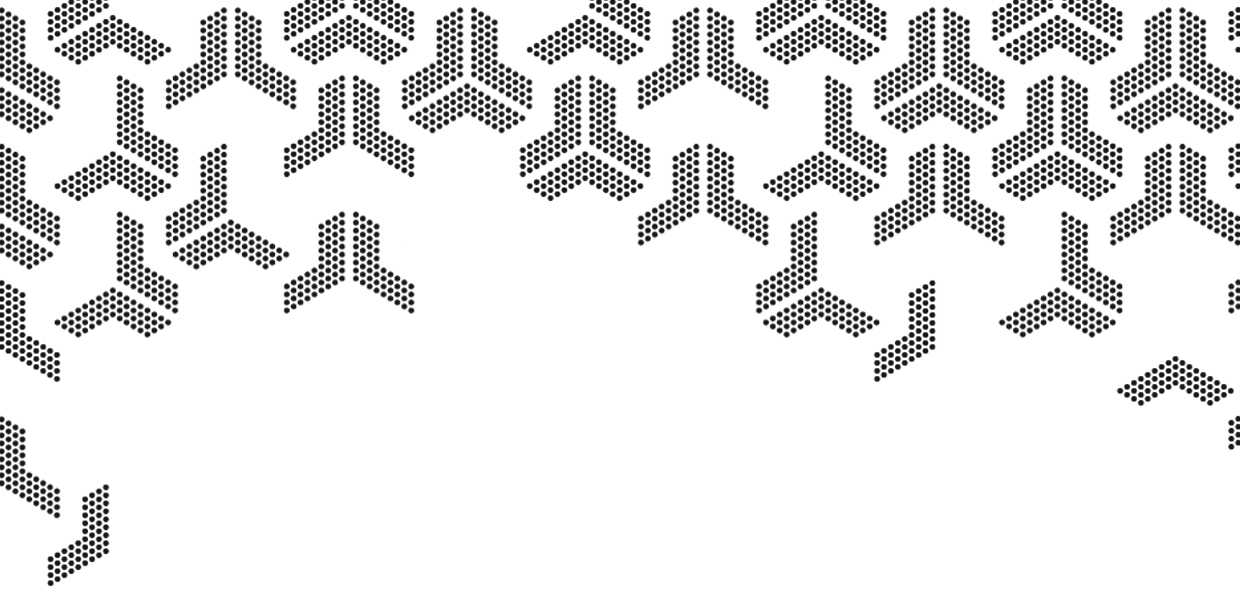 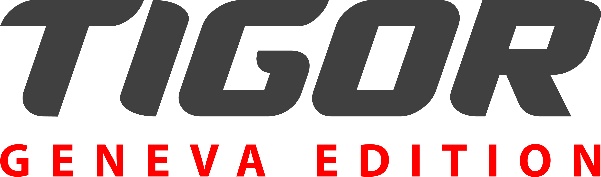 Highlights: The first ‘Styleback’ – delivers standout design with no compromise on practicality Break-free and revolutionary design with a lively and dynamic stancePowered by the  next-gen Revotron 1.2L Petrol engineThe TIGOR showcased at the Geneva International Motor Show, 2017 is the designer’s rendition of the first Styleback, a stunning, break-free and revolutionary design, featuring a lively and dynamic stance.Strengthening, Tata Motors design philosophy of creating an immediate and lasting IMPACT, the TIGOR Geneva Edition is the next step in the IMPACT design journey.The TIGOR Geneva Edition, as the first Styleback, is an expression of style, youthful spirit & unequaled class. It has been designed to stand out from the crowd, to inspire individuality and express your own style. All the while, ensuring occupants are comfortable and luggage capacity is not compromised.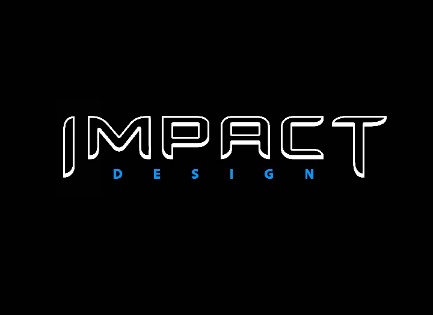 Tata Motors has sweated the details on the styling of the TIGOR Geneva Edition. From ‘INtelligent’ use of space to ‘INviting’ interiors and connectivity features that make you feel ‘INtouch’ with the world inside and outside, the TIGOR Geneva Edition exudes the feeling of youthfulness. The product is not only crafted to perfection from the inside but also smartly designed on the outside with EXpressive, EXciting’, and EXtraordinary exterior features.The TIGOR Geneva Edition flaunts a chrome Humanity Line at the front that extends into the projector headlamps to create the face of the car. This emphasizes the flowing, visual width of the front, while the chrome eyebrow adds a premium touch. The strong shoulder line (Slingshot line) executed around the car highlights the prominent LED Tail Lamps, further accentuates the length of the car.The TIGOR Geneva Edition has been designed to enthrall and engage the urban trendsetters. The unique design has been sculpted for those who are individualistic and continuously evolving and like to create their own trends rather than follow one. The packaging of the TIGOR Geneva Edition has also been done keeping in view the audience it will engage and attract. Equipped with smart and exclusive connectivity systems, it fulfills the modern need of being connected all the time. Tata Motors has worked closely with HARMANTM to design and engineer an acoustic audio and infotainment system, which has been certified by globally renowned Golden Ears and tuned by seasoned Harman audio experts. The infotainment system comes with a touchscreen to access the various connectivity options and supports the park assist system with a display for the rear camera. With eight high fidelity speakers designed to deliver true and natural sound and steering mounted controls for the infotainment system, the TIGOR Geneva Edition ensures that driving is fun and convenient. Key Technical Specifications:- Ends -Vehicle TypeStylebackFuel TypePetrol EngineRevotron 1.2L 3-cylinder Petrol with Multi Drive modesWheelbase (mm)2450Length(mm)3992Width(mm)1677Height(mm)1537Suspension FrontIndependent Lower; Lower Wishbone, McPherson strut with Coil springSuspension RearSemi-independent, Twist Beam with dual path strut